* * *EVROPSKÁ UNIEFond soudržnostiOperační program Životní prostředí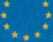 OBCHODNÍ PODMÍNKY - ZÁVAZNÉ SMLUVNÍ PODMÍNKYKUPNÍ SMLOUVAč. objednatele 170901č. dodavatele 1703/2017uzavřená níže uvedeného dne, měsíce a roku dle § 2079 a následujících zákona č. 89/2012 Sb. občanský zákoník v platném znění a na základě zákona č. 137/2006 Sb., o veřejných zakázkách, v platném znění (dále jako „Smlouva“), mezi níže uvedenými smluvními stranami:Smluvní stranyObjednatel:	Svazek obcí pro komunální služby(kupující)	Hrotovická 232, 674	01	Třebíčzástupce pro věci smluvní: Vladimír Měrka, předseda představenstva a Pavel Gregor, ředitelTel.:	568848066IČ:	47438541DIČ:	CZ47438541Bankovní spojení:	ČNBČíslo účtu:	94-15715711/0710Zapsán v rejstříku dobrovolných svazků obcí vedeného	na krajském úřadě Kraje Vysočina, KUJI 24829/2015(dále jen objednatel)Předmět dílaDodavatel se zavazuje provést pro objednatele kompletní dodávku 61 ks kontejnerů pro sběr kovových obalů se spodním výsypem (dále také „předmět plnění“, nebo „dodávka“) podle specifikace tvořící přílohu č. 1 této smlouvy.Zbožím a službami dle této smlouvy se rozumí dodávka 61 (šedesátjedna) kusů kontejnerů pro sběr kovových obalů se spodním výsypem.K dodávanému předmětu plnění budou doloženy doklady o požadovaných vlastnostech výrobků, splnění příslušných technických (myšleno ČSN) relevantních norem.Rozsah a kvalita předmětu plnění je dána příslušnými normami a předpisy platnými v době provádění dodávky a touto smlouvou vč. příloh.Dojde-li při realizaci předmětu plnění k jakýmkoli změnám, doplňkům nebo rozšířením předmětu plnění na základě požadavků objednatele, je objednatel povinen předat dodavateli soupis těchto změn, který dodavatel ocení podle cen použitých pro návrh kupní ceny a pokud to není možné, tak podle jím navrhovaných cen, a o těchto dohodnutých změnách uzavřou obě strany dodatek ke smlouvě, ve kterém dohodnou i případnou úpravu termínu předání předmětu plnění a kupní cenu. Po podpisu obou smluvních stran má dodavatel povinnost tyto změny realizovat a má právo na jejich úhradu.Objednatel se zavazuje věas a řádně dokončenou dodávku v souladu s touto smlouvou převzít a zaplatit za dodávku kupní cenu uvedenou v bodě 4.1. této smlouvy.Dodavatel provede dodávku svým jménem a na svou odpovědnost.Termín plnění, místo předáníMístem předání předmětu plnění je areál objednatele na adrese Hrotovická 232, 674 01 Třebíč.Termín dodání předmětu plnění je do 25.10.2017, Předání předmětu plnění bude potvrzeno podepsáním předávacího protokolu k dodávce a podepsáno zástupcem objednatele.Za nesplnění předání předmětu plnění v termínu stanoveném v bodě 3.2. smlouvy, je dodavatel povinen zaplatit objednateli smluvní pokutu ve výši 2.000,- Kč za každý započatý den prodlení. Prodlení s termínem dodání delším než 5 dní, je považováno za podstatné porušení kupní smlouvy. Podstatné porušení smlouvy je důvodem k rozvázání smluvních vztahů. -Termíny pro zahájení a dodání předmětu plnění mohou být prodlouženy, jestliže překážky při plnění dodávky zavinil objednatel, jestliže přerušení dodávek bylo zaviněno vyšší mocí nebo jinými okolnostmi nezaviněnými dodavatelem. Dodavatel musí objednatele na překážky upozornit, pokud reálně hrozí, že by dodávka nemohla být podle podmínek stanovených v této smlouvě řádně a včas dodána.Kupní cenaKupní cena za předmět plnění je sjednaná, jako cena maximální, s možností změny pouze u případů stanovených v této smlouvě a jsou v ní zahrnuty veškeré dodávky a s tím související výkony ve smyslu této smlouvy.Cena bez DPH:	497 150,00,- KčDPH 21%:	104 401,50,-KěCena celkem s DPH činí:	601 551,50,- Kčslovy : Šestsetjednatisícpětsetpadesátjedna korun českých padesát haléřů 1Obě smluvní strany se dohodly, že sjednaná kupní cena může být změněna za následujících podmínek:při změně právních předpisů určujících sazby DPH,dojde-li ke změnám vynucených nepředvídatelnými okolnostmi.Všechny tyto změny budou sepsány dodavatelem a po projednání a odsouhlasení kupní ceny objednatelem bude uzavřen „Dodatek ke kupní smlouvě“.FinancováníObjednatel neposkytuje dodavateli zálohu.Dodavatel si do stanovené kupní ceny zahrnul všechny požadavky zadávací dokumentace, veškeré předpokládané zvýšení kupní ceny v závislosti na čase plnění, předpokládaný vývoj cen vstupních nákladů a veškeré ztížené podmínky, které lze při realizaci této dodávky očekávat.Dodavatel si do stanovené kupní ceny zahrnul veškeré náklady vyplývající z ustanovení této kupní smlouvy.Fakturu může dodavatel vystavit na základě zápisu o předání dodávky potvrzeného zástupcem objednatele. Výše faktury bude odpovídat skutečné objednatelem objednané, dodávce.Lhůta splatnosti faktur se vzájemnou dohodou sjednává na 30 dnů po jejich doručení objednateli, přičemž dnem doručení se rozumí den zapsání faktury do poštovní evidence objednatele.Při prodlení objednatele se zaplacením činí úrok z prodlení 0,05% z fakturované částky za každý den prodlení.V případě, že objednateli vznikne nárok na smluvní pokutu dle této smlouvy, bude pokuta vyúčtována vždy po 30 dnech prodlení. Bude-li prodlení trvat kratší dobu, bude pokuta účtována podle skutečné délky prodlení. Splatnost výše uvedených sankcí (úroků z prodlení a smluvních pokut) se stanoví v délce 30 dnů od doručení dokladu povinné smluvní straně.Smluvní strany se dohodly, že vyúčtovaná smluvní pokuta může být vzájemně započtena vůči kupní ceně, kterou je objednatel povinen uhradit.Ostatní podmínky smlouvySmluvní pokuty sjednané touto smlouvou hradí povinná strana nezávisle na tom, zda a v jaké výši vznikne druhé straně v této souvislosti škoda, kterou lze vymáhat samostatně.Vlastnické právo přechází z dodavatele na objednatele úplným zaplacením kupní ceny.Dodavatel bude plně respektovat provoz objednavatele a práce provádět tak, aby tento provoz neomezoval nebo omezoval v minimální možné míře, avšak vždy po předchozí domluvě.Objednatel si vyhrazuje právo provedení ověření deklarovaných kvalitativních vlastností předmětu plnění. V případě pochybností o deklarované kvalitě předmětu plnění (např. kvalitě materiálů) má objednatel právo požadovat doložení přezkoušení deklarovaných vlastností před předáním předmětu plnění u akreditované laboratoře dodavatelem.ZárukyDodavatel odpovídá za vady předmětu dodávky.Vzájemnou dohodou a v souladu s ustanoveními občanského zákoníku se stanoví záruční doba na 24 měsíců na kompletní dodávku.Reklamace vad vzniklých v záruční době nahlásí objednatel u dodavatele vhodným způsobem odpovídajícím závažnosti vady (telefonicky, mailem, faxem popř. písemně). Volba informování dodavatele o vzniku vady je na uvážení objednatele, přičemž objednatel v reklamaci vadu popíše, nebo uvede, jak se projevuje.Dodavatel je povinen přijetí nahlášení vady bezodkladně písemně potvrdit přijetí hlášení o vadě ze strany objednatele s uvedením přesného času. Následně je dodavatel povinen nastoupit neprodleně k odstranění reklamované vady, a to nejpozději do 48 hodin od nahlášení vady, pokud strany písemně nedohodnou jiný termín. Dodavatel je povinen vadu odstranit v co nej kratším technicky možném termínu. Termín odstranění reklamovaných vad se dohodne vždy písemnou formou.V případě nesplnění termínu nástupu k odstranění reklamované vady dle tohoto bodu, má objednatel právo vyúčtovat dodavateli smluvní pokutu 100 Kě za každou hodinu zpoždění.Nedodrží-li dodavatel dohodnutý termín odstranění reklamovaných vad, má objednatel právo vyúčtovat dodavateli smluvní pokutu 1 000 Kě za každý den zpoždění.Dodavatel je povinen započít s odstraněním reklamované vady v souladu s termíny uvedenými v tomto bodě smlouvy i v případě, že reklamaci neuznává jako oprávněnou. Náklady na odstranění vady nese i v tomto případě dodavatel až do dosažení dohody či rozhodnutí soudu.Dodavatel je povinen nejpozději do 5 pracovních dnů po obdržení reklamace písemně oznámit, zda reklamaci uznává či neuznává.7.6. Záruční doby na reklamované části dodávky se prodlužují o dobu počínající datem uplatnění reklamace a končí dnem odstranění vady. Jestliže se v průběhu záruční doby některá část předmětu smlouvy ukáže jako vadná, nebo nedosáhne plánovaných parametrů či funkcí, bude dodavatelem opravena nebo vyměněna a objednatelem znovu převzata, přičemž dnem této přejímky začne běžet nová záruční doba.Závěrečné ustanoveníDodavatel je osobou povinnou spolupůsobit při výkonu finanční kontroly dle § 2e) zákona č. 320/2001 Sb. o finanční kontrole.Smlouvu lze změnit jen písemnou formou - dodatkem, který dohodnou obě smluvní strany svými zástupci oprávněnými k zastupování stran.Nastanou-li u některé ze stran skutečnosti bránící řádnému plnění této smlouvy je povinna to ihned bez zbytečného odkladu oznámit druhé straně a vyvolat jednání zástupců oprávněných k podpisu smlouvy.Obě smluvní strany prohlašují, že tato smlouva nebyla sjednána v tísni ani za jinak jednostranně nevýhodných podmínek.Ve všech případech, které neřeší ujednání obsažené v této smlouvě, platí příslušná ustanovení Občanského zákoníku.Smlouva je vyhotovena ve třech stejnopisech. Dva stejnopisy jsou určeny pro kupujícího a jeden pro prodávajícího.Tato smlouvaje platná a účinná dnem podpisu oprávněných osob smluvních stran.Obě strany prohlašují, že došlo k dohodě o celém rozsahu této smlouvy.PřílohyPříloha č. 1 Technická specifikace předmětu plnění Příloha č. 2 Technický list dodávky                                                               V Třebíči dne 1.9.2017	                                                                   Objednatel:Příloha ě. 1 Technické specifikace předmětu plněníVe Zlíně dne 15.8.2017	V Třebíči dne 1.9.2017Příloha č. 2 Technický list dodávkyrtyp	MINI HK-B 1,3 m3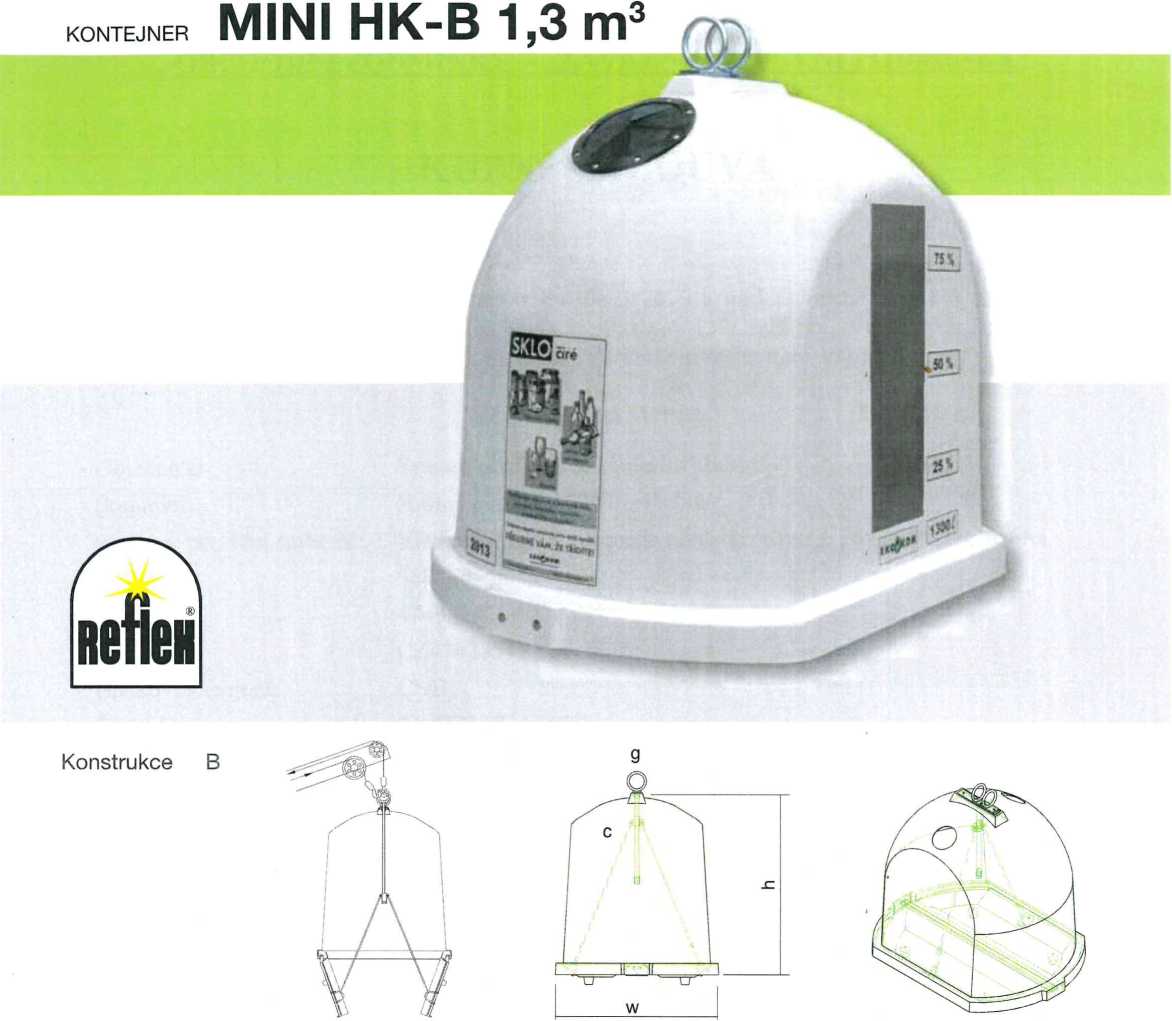 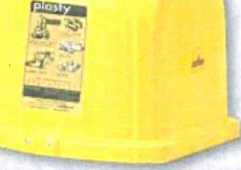 Specifikace technického parametruPožadavek zadavateleSpecifikace parametru v nabídce uchazečeObjem kontejneru1 300 1 ± 5 %1 300 1Tvar kontejneru - zvonANOANOKruhový vhozprůměr 20 - 25 cm23 cmMateriál odolný vůči UV zářeníANOANOSklolaminátANOANOBarva šedáANOANOMožnost vizuální kontroly zaplněnosti kontejneruANOANOKontejner musí být označen informací o sběru kovových obalůANOANOVýrobek musí odpovídat normě ČSN EN 13071-1:2008ANOANOc - objem1,3 m3h - výška1,32 mw - rozměr1 x 1,47 mg - hmotnost58 kgI - výška vhozu1,15 m